Publicado en 28223, Madrid el 21/03/2016 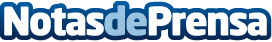 CoolMann, tratamientos para la salud masculinaCoolMann produce productos específicamente diseñados para el hombre y dispone de la dietética más avanzada para mejorar su salud sexual a través de la ámplia oferta de tratamientos naturales que ayudan a aumtenar la libido o mediante aquellos productos cosméticos destinados a retrasar la eyaculación y, solucionar así, uno de los problemas de salud sexual más usualesDatos de contacto:Line Herbs S.L.Distribución y comercialización de productos masculinos CoolMann911104444 / 62833703Nota de prensa publicada en: https://www.notasdeprensa.es/coolmann-tratamientos-para-la-salud-masculina_2 Categorias: Nutrición Medicina alternativa Belleza http://www.notasdeprensa.es